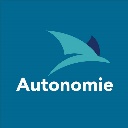 APPLICATION FORM							Ref No: PW/20/08/19Please complete this form legibly and return it on or before the closing date specified in the advertisement.  
Late applications will not be considered.  ONLY INFORMATION PROVIDED ON THIS APPLICATION FORM WILL BE CONSIDERED BY THE PANEL.  Curriculum vitae will not be accepted.  Candidates must outline clearly how their qualifications and experience meet both the essential and desirable requirements.  All information given will be treated with the strictest confidence. Continuation sheets may be added if necessary.This post is subject to Enhanced AccessNI Check – disclosure information will be used in line with Autonomie’s Recruitment of Ex-Offenders Policy and Fair Employment practices.For Office Use: 	POSITION APPLIED FOR:  Youth Project Officer			Closing Date:		13 September 2019			Date Received:1.		PERSONAL DETAILS2.		QUALIFICATIONS 3.		MEMBERSHIP OF PROFESSIONAL BODIES4.		EMPLOYMENT HISTORY (Please list chronologically, starting with current or last employer)5.		TRAINING6.		SUITABILITY FOR THIS POSITION Please detail your suitability for this position under the relevant headings below stating when and where skills and experience were gained.7.		REFEREESPlease list the details of two persons who are willing to provide references for you.  They should be persons who know you (but who are not members of your family) and who are qualified to give an opinion about how you are suitable for the post. Please note that we will not contact your current employer for a reference unless and until we are prepared to offer the post to you.8. 	SPECIAL REQUIREMENTSPlease list below any special requirements or reasonable adjustments if you are disabled that you may have if you are called to interview.9.		VERIFICATION OF INFORMATIONPlease complete the separate monitoring form.Surname:Telephone number (Home):Forenames:Telephone number (Mobile):Postal Address:E-mail Address:Postcode:Level(e.g. Degree/GCSE)Subject/ name of courseGrade attainedName of professional bodyGrade Of Membership (Where appropriate)Name and Address of Employer and Nature of Business:Dates of employment: From: To:Job Title:Job Function/ Responsibilities:Final Salary and Reason for LeavingDetails of training courses attended and awards achieved, if appropriate:Criteria 1 -  Criteria 2 - Criteria 3 -  Criteria 4.Criteria 5 - Criteria 6Criteria 7Criteria 8Criteria 9Criteria 10Criteria 11Criteria 12 Desirable Criteria 1Desirable Criteria 2Desirable Criteria 3Name:Name:Address:Address:E-mail:E-mail:Telephone No.:Telephone No.:Relationship to you:Relationship to you:I declare that all information which I have provided is correct.  I understand that any false information given may result in a job offer being withdrawn or my employment terminated.Signature:                                                                                Date: